Kupní smlouva č. 222020681/4PRODÁVAJÍCÍ:Obchodní firma/název/jméno a příjmení: Lesy města Dvůr Králové nad Labem s.r.o. Sídlo: 544 01 Dvůr Králové nad Labem, Raisova 2824Identifikační číslo: 27553884Daňové identifikační číslo: CZ27553884Zastoupená:	Bc. Petr KupskýObchodní rejstřík: Krajský soud v Hradci Králové, oddíl C, č.vložky 25764Datum zápisu do obchodního rejstříku: Datum zápisu: 1.1.2009Kód územní jednotky:Bankovní spojení:	CSOB, a.s.,Ke smluvnímu jednání pověřen: Bc. Petr KupskýČíslo účtu: 226038589/0300Telefon/fax/e-mail:	774711240kupsky@lesydvur.czKUPUJÍCÍ:Obchodní firma: Hradecká lesní a dřevařská společnost a.s.Sídlo: Hradec Králové, Malé náměstí 111/4, PSČ 500 03Identifikační číslo: 60913827Daňové identifikační číslo: CZ60913827Zastoupená:	Ing. František DejnožkaObchodní rejstřík: Krajský soud v Hradci Králové, oddíl B, číslo vložky 1097Datum zápisu do obchodního rejstříku: 6.6.1994Bankovní spojení: ČSOB, a.s.,Číslo účtu: 8010-108132283/0300Ke smluvnímu jednání pověřen: Samek PetrTelefon/fax/e-mail: 495 771 313/ psamek@hlds.czMísto, kam má být dříví odesláno: JihlavaZpůsob dodání: Silniční - autodopravceDoba dodání: 01.10.2022	-	31.10.2022Expedici dříví organizuje: prodávajícíDopravu smluvně zajišťuje a hradí:Místo přejímky: sklad odběrateleZpůsob přejímky:	váhováOsoba provádějící přejímku:Konečný příjemce:Číslo KS konečného příjemce: 222012524/00 KRONOObchodní firma/název/jméno a příjmení: KRONOSPAN CR, spol. s r.o.Sídlo: 586 01 Jihlava, Na Hranici 6IČ: CZ62417690DIČ: 62417690Strana č. 2Druh dříví, cena za m3, množství:Celkové množství v MJ: xxxCena FCO: VAG vagon nakl. místoSC5 DTD-sklad dodavatel - naložený vagonJakost dříví, provedení a obal:Na nákladním a dodacím listu nutné uvádět:-dodávka HLDS, a.s., KS 22201252000, HRAD 01 (DTD) a přidělené číslo dodavatele 548TECHNICKÉ PODMÍNKY:Vláknina jehličnatá, V.jak.tř., dříví na výrobu dřevotřískových desek, jehličnaté smrk, jedle, borovice, modřín v kůře(ložit samostatně SM,JD nebo BO,MD), čerstvé i proschlé, řádně odvětvené zkrácené dříví, oba konce zaříznuté pilou, dřevo nesmí obsahovat minerální příměsi, kovy a jiné hrubé nečistoty, měkká hniloba dovoluje se do 2/5 plochy, křivost do 10cm na lbm, kvalita dle Doporučených pravidel.Délky 2m, 2,50m, 3m, 4m, nadměrek max. 10cm, čep 7 cm +, silný konec max. 60 cm (měřeno b.k.).Vláknina listnatá, V.jak.tř., dříví na výrobu dřevotřískových desek, listnaté měkké a listnaté tvrdé v kůře, čerstvé i proschlé, řádně odvětvené zkrácené dříví, oba konce zaříznuté pilou, dřevo nesmí obsahovat minerální příměsi, kovy a jiné hrubé nečistoty, měkká hniloba dovoluje se do 3/5 plochy, kvalita dle Doporučených pravidel.Délky 2m nebo 4m, nadměrek max. 10cm, čep 5 cm +, silný konec max. 110 cm (měřeno b.k.).Všechny skupiny dřevin (smrk + jedle, borovice + modřín, listanaté měkké a listnaté tvrdé expedujte separátně. Společná dodávka listnatých tvrdých a měkkých dřevin je možná, přejímka a fakturace bude podle převažující skupiny.Hrán musí být naložena pouze z jedné délky.Přejímka u konečného příjemce v AMM, přepočítací koeficient na m3-smrk, jedle 0,445, borovice, modřín 0,456, listnaté měkké 0,552, listnaté tvrdé 0,650 součástí přejímky je vážení každého dopravního prostředku.Převzaté množství i kvalita jsou předmětem fakturace.OSTATNÍ PODMÍNKY:kamion dodavatele (příp. veřejného přepravce)dopravné jde k tíži dodavatele, účtována bude smluvní cena fco sklad odběratelNa DL nutné uvést plátce přepravného: HLDSdodávka vagonem, cena stanovena fco naložený vagonkamion konečného příjemcedopravné jde k tíži konečného příjemce, účtována bude smluvní cena fco sklad dodavatel, OMdopravu kamionem konečného příjemce objednávejte u paní Málkové 601312745v případech, kdy nebude před expedicí doprava s konečným příjemcem projednána a odsouhlasena, bude považována za dopravu veřejným přepravcem (i když se může jednat o smluvního partnera Kronospanu Jihlava) a účtována bude cena fco sklad odběratelNa DL nutné uvést plátce přepravného: SILVA CZ a uvést matchcode dopravceExpedice kamionů/vagonů a jejich dojezd do provozu konečného odběratele musí probíhat ve dnech a časech, kdy je možné dodávanou dřevní hmotu skládat. Tyto termíny je nutno dohodnout s nákupčím HLDS. V případě nedohodnuté dodávky bude uplatněna srážka podle skutečnosti nebo dříví bude vráceno zpět. Dodávky musí býtStrana č. 3realizovány rovnoměrně.V případě vadné dodávky - více než 30% vlákniny nedosahují požadované kvality - srážka z ceny 300KČ/AT (135Kč/m3).V případě překročení uvedené tolerance délek - konečný příjemce je oprávněn snížit cenu dodávky o 300KČ/AT.FAKTURACE:Rozhodující datum pro vystavení příjemky Kronospanu a tím i podklad pro fakturaci a zdanitelné plnění je den příjmu zboží v Kronospanu. Fakturace bude probíhat 2x měsíčně na základě přejímky konečného příjemce. Daňový doklad vystaví HLDS, a.s. a odešle elektronickou poštou.1 paré vámi potvrzené KS vraťte obratem HLDS, a.s., při neodsouhlasení není možná fakturace!12. Splatnost kupní ceny:13. Nedílná součást této KS:21 dnů od vystavení daňového dokladuNedílnou součástí této kupní smlouvy jsou Obchodní podmínky nákupu a prodeje
dříví umístěné na webových stránkách kupujícího www.hlds.cz. Prodávající
výslovně prohlašuje, že se se zněním těchto Obchodních podmínek seznámil a
souhlasí, že se bude řídit jejich ustanoveními.14. Pro účely vystavování daňových dokladů kupujícím za prodávajícího smluvní strany sjednávají následující závazné číselné řady:Daňové doklady: 2222260001-2222269999, Opravné daňové doklady - dobropisy: 2232260001-2232269999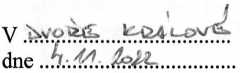 Prodávající:Lesy města ®Dvůr Králové nad Labem s. r. o.
Raisova 2824, 544 01 Dvůr Králové n. L.27553884V Hradci Králové
dne:	16.10.2022Kupující:A DŘEVAŘSKÁ
SPOLEČNOST a.s.'4alé náměstí 1 n, 5(fc (* HradeC Králové
'	i3827 DIG:	(?)Lesy města Dvůr Králové nad Labem s.r.o.Hradecká lesní a dřevařská společnost a.s.DruhCenaMěnaMJVláknina J, SM, V.FCA, ATxxx   KčM3XI3	sklad dodavatel - naložený vagonVláknina J, BO, V.FCA, ATxxx  KčM3XI3	sklad dodavatel - naložený vagonVláknina LM, V.FCA, ATxxx KčM3